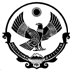 МУНИЦИПАЛЬНОЕ БЮДЖЕТНОЕ ОБЩЕОБРАЗОВАТЕЛЬНОЕ УЧРЕЖДЕНИЕ«Средняя общеобразовательная школа №1» ИНН 0545020580, КПП 055401001, РД, 368300, г.Каспийск, Орджоникидзе, 8 .    kas.shola1@mail.ru     т.: 5-22-40, 5-20-73ПРИКАЗ 27.10.2021 г.                                                                                                                          № 48г.КаспийскОб организации работы по формированию функциональной грамотности обучающихсяВ соответствии с письмами Департамента государственной политики и управления в сфере общего образования Министерства просвещения Российской Федерации от 14.04.2021 № 03-1510 и заместителя Министра просвещения Российской Федерации от 15.09.2021 № АЗ-581/03, приказом Министерства образования и науки Республики Дагестан от 20.09.2021 № 05-02-505/21, приказом МКУ «Управление образования» Администрации ГО «город Каспийск» от 22.10.2021г. № 169а, в целях создания условий для реализации Плана  мероприятий по формированию функциональной грамотности обучающихся городского округа «город Каспийск» на 2021/2022 учебный год ПРИКАЗЫВАЮ:1. Утвердить План мероприятий по формированию функциональной грамотности обучающихся на 2021/22 учебный год (Приложение).2. Назначить ответственным за организацию работы по формированию функциональной грамотности обучающихся в 5-9-х классах заместителя директора по учебно-воспитательной работе Абдуризаева Г.Р.  3. Ответственному за организацию работы по формированию функциональной грамотности обучающихся, заместителю директора по учебно-воспитательной работе Абдуризаеву Г.Р.:3.1. Ознакомить с Планом мероприятий по формированию функциональной грамотности обучающихся участников образовательных отношений.3.2. Внедрить в учебный процесс банк заданий для оценки функциональной грамотности, разработанных ФГБНУ «Институт стратегии развития образования Российской академии образования».4. Секретарю Муталиевой Д.М. опубликовать настоящий приказ на сайте МБОУ «Средняя общеобразовательная школа № 1», разместить на информационных стендах.5. Контроль исполнения настоящего приказа оставляю за собой.Директор                                                                             МБОУ «СОШ №1»                                                                              Ф.Г. АлиеваС приказом ознакомлен:Приложение к приказу № 48 от 27.10.2021Директор МБОУ «СОШ №1»______________ Алиева Ф.Г.План мероприятий
по формированию функциональной грамотности обучающихся
на 2021/22 учебный годЦель: создать условия для формирования функциональной грамотности (читательской, математической, естественно-научной) среди обучающихся 5–9-х классов посредством актуализации межпредметных связей в образовательном процессе.Задачи:Рассмотреть теоретические аспекты процесса формирования функциональной грамотности.Выявить возможности активизации межпредметных связей как условие формирования функциональной грамотности обучающихся.Выявить узкие места, затруднения и проблемы, имеющие место в реализации ФГОС, для принятия своевременных мер по обеспечению успешного выполнения задачи повышения качества образования.Повысить квалификацию педагогических кадров через ознакомление учителей с разрабатываемыми в федеральном проекте «Мониторинг формирования и оценки функциональной грамотности» (далее – Проект) подходами к формированию и оценке ФГ и банком открытых заданий для обучающихся 5-9-х классов.Разработать различные механизмы для реализации системы мер по формированию функциональной грамотности обучающихся.Провести диагностику сформированности функциональной грамотности обучающихся.Совершенствовать содержание учебно-методического комплекса и формы преподавания для развития функциональной грамотности обучающихся.Создать банк заданий и межпредметных технологий для формирования функциональной грамотности обучающихся.Улучшить качество внеурочной и внеклассной работы.Ожидаемые результаты:Разработка модели формирования функциональной грамотности педагогами школы.Создание условий для формирования функциональной грамотности обучающихся.Создание банка межпредметных заданий.№ п/пНаименование мероприятия проектаСрок реализации проектаРезультат реализации мероприятияИсполнители мероприятияЭТАП 1. ПодготовительныйЭТАП 1. ПодготовительныйЭТАП 1. ПодготовительныйЭТАП 1. ПодготовительныйЭТАП 1. Подготовительный1Изучение федеральных нормативных и методических материалов по вопросам формирования и оценки ФГ:Методологии и критериев оценки качества общего образования в общеобразовательных организациях на основе практики международных исследований качества подготовки обучающихся, утвержденных совместным приказом Рособрнадзора, Минпросвещения от 06.05.2019 № 590/219;подходов международного сравнительного исследования PISA к оценке функциональной грамотности: особенности заданий;материалов Проекта ;материалов российского исследования TIMSS, PIRLS, PISAСентябрь–октябрьРазработанный план по реализации проектаЗаместитель директора по УВР.Руководители рабочих групп педагогов2Разработка и принятие локальных актов, обеспечивающих реализацию плана в школе по формированию функциональной грамотности учащихсяСентябрьКомплекс утвержденных локальных актовЗаместитель директора по УВР3Родительские собрания «Метапредметные результаты ФГОС в контексте международного сопоставительного исследования PISA»Октябрь–декабрьИнформирование родителейДиректор школы, председатель совета родителей, классные руководители4Запуск информационно-справочного раздела «Функциональная грамотность» на сайте школыОктябрьИнформирование всех участников образовательных отношенийДиректор школы5Презентация материалов по тематике «функциональная грамотность» и «межпредметные связи»Октябрь–ноябрьМетодические материалы по данной темеРабочие группы педагогов6Проведение диагностики на выявление уровня сформированности читательской грамотности у обучающихся 5–8-х классовНоябрьАналитическая справка о результатах проведения входной диагностики и уровня сформированности функциональной грамотности у учащихсяЗаместитель директора по УВР.Педагоги.Обучающиеся7Разработка модели организации формирования функциональной грамотности на основе активизации межпредметных связейДекабрьКонцепция разработанной моделиЗаместитель директора по УВР.Руководители рабочих группЭТАП 2. Опытно-поисковыйЭТАП 2. Опытно-поисковыйЭТАП 2. Опытно-поисковыйЭТАП 2. Опытно-поисковыйЭТАП 2. Опытно-поисковый8Заседания рабочих групп педагогов с целью обмена опытом реализации содержания и форм активизации межпредметных связей для формирования функциональной грамотностиЯнварь–февральКорректировка созданной модели, методические рекомендации по реализации планаЗаместитель директора по УВР.Педагоги9Пилотное внедрение технологических карт интегрированных учебных мероприятий – межпредметных погружений – на стыке отдельных предметовНоябрь–апрельПроведение мепредметных учебных мероприятийЗамдиректора по УВР, члены рабочей группы10Создание банка заданий и межпредметных технологий для формирования функциональной грамотности обучающихсяФевраль–мартБанк межпредметных технологий и заданий для формирования функциональной грамотностиЗаместитель директора по УВР.Педагоги11Участие обучающихся школы в конкурсах, олимпиадах по развитию функциональной грамотности разных возрастных групп под руководством педагоговМарт–апрельАнализ результатов участия обучающихся по результатам оценивания компетенций учащихсяЗаместитель директора по УВР.Руководители рабочих групп12Участие в муниципальном конкурсе онлайн-уроков «Уроки практических навыков»МартАнализ результатов участия обучающихся по результатам оценивания компетенций учащихсяЗаместитель директора по УВР13Внедрение в образовательный процесс разработанного материала из открытого банка заданий и технологий с целью формирования функциональной грамотностиЯнварь–апрельОсвоение педагогами методики образовательного процесса в соответствии с целью и задачами планаЗаместитель директора по УВР.Руководители групп.Обучающиеся14Обобщение инновационного опыта педагогов школы и представление опыта на заседаниях методических объединенийМарт–апрельОсвоение педагогами методики образовательного процесса в соответствии с целью и задачами планаЗаместитель директора по УВР.Руководители групп.Обучающиеся15Проведение диагностики с целью мониторинга уровня сформированности разных видов компетенций в рамках функциональной грамотностиМайАналитическая справка по результатам уровня сформированности функциональной грамотности обучающихся 6–8-х классовЗаместитель директора по УВР.Руководители групп.ОбучающиесяЭТАП 3. Рефлексивно-оценочныйЭТАП 3. Рефлексивно-оценочныйЭТАП 3. Рефлексивно-оценочныйЭТАП 3. Рефлексивно-оценочныйЭТАП 3. Рефлексивно-оценочный16Обобщение инновационного опыта по реализации планаИюньВыпуск методического пособия материалов реализации плана по формированию функциональной грамотностиЗаместитель директора по УВР.Руководители групп17Проведение мастер-классов педагоговАвгустПроведение мастер-классов, выступления на педсоветеЗаместитель директора по УВР.Педагоги школы18Диагностика ожиданий педагогов от реализации плана, внесение корректировки в рабочие программыИюнь–августАналитическая справка по результатам диагностики, составление программы по дальнейшему продолжению работыЗаместитель директора по УВР.Педагоги школы